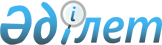 Об утверждении государственного образовательного заказа на подготовку кадров с высшим и послевузовским образованием на 2023 - 2024 учебный годПостановление акимата Северо-Казахстанской области от 4 сентября 2023 года № 147
      В соответствии с пунктом 2 статьи 27 Закона Республики Казахстан "О местном государственном управлении и самоуправлении в Республике Казахстан", подпунктом 8) пункта 2 статьи 6 Закона Республики Казахстан "Об образовании" акимат Северо-Казахстанской области ПОСТАНОВЛЯЕТ:
      1. Утвердить:
      1) государственный образовательный заказ на подготовку кадров с высшим образованием на 2023 - 2024 учебный год по Северо-Казахстанской области, согласно приложению 1 к настоящему постановлению;
      2) государственный образовательный заказ на подготовку кадров с послевузовским образованием на 2023 - 2024 учебный год по Северо-Казахстанской области, согласно приложению 2 к настоящему постановлению.
      2. Коммунальному государственному учреждению "Управление образования акимата Северо-Казахстанской области" в установленном законодательством Республики Казахстан порядке обеспечить:
      1) в течение пяти календарных дней со дня подписания настоящего постановления направление его копии в электронном виде на казахском и русском языках в филиал республиканского государственного предприятия на праве хозяйственного ведения "Институт законодательства и правовой информации Республики Казахстан" Министерства юстиции Республики Казахстан по Северо-Казахстанской области для официального опубликования и включения в Эталонный контрольный банк нормативных правовых актов Республики Казахстан;
      2) размещение настоящего постановления на интернет-ресурсе акимата Северо-Казахстанской области после его официального опубликования.
      3. Контроль за исполнением настоящего постановления возложить на курирующего заместителя акима Северо-Казахстанской области.
      4. Настоящее постановление вводится в действие со дня его первого официального опубликования. Государственный образовательный заказ на подготовку кадров с высшим образованием на 2023 - 2024 учебный год по Северо-Казахстанской области Государственный образовательный заказ на подготовку кадров с послевузовским образованием на 2023 – 2024 учебный год по Северо-Казахстанской области
					© 2012. РГП на ПХВ «Институт законодательства и правовой информации Республики Казахстан» Министерства юстиции Республики Казахстан
				
      Исполняющий обязанности акимаСеверо-Казахстанской области 

М. Тасмаганбетов
Приложение 1 к постановлению акимата Северо-Казахстанской областиот 04 сентября 2023 года № 147
№
Код и классификация области образования 
Код и классификация направлений подготовки
Номер и наименование групп образовательных программ
Объем государственного образовательного заказа, очная форма обучения (количество мест, грантов)
Средняя стоимость расходов на обучение одного студента за учебный год (за исключением национальных высших учебных заведений) (тенге)
1
6В02 Искусство и гуманитарные науки
6В021 Искусство
B021 Исполнительское искусство
2
922 500
1
6В02 Искусство и гуманитарные науки
6В021 Искусство
B023 Режиссура, арт-менеджмент
1
922 500
1
6В02 Искусство и гуманитарные науки
6В021 Искусство
B026 Композиция
1
922 500 
1
6В02 Искусство и гуманитарные науки
6В021 Искусство
В027 Театральное искусство
2
922 500
1
6В02 Искусство и гуманитарные науки
6В021 Искусство
B030 Изобразительное искусство
3
922 500
2
6B01 Педагогические науки
6В014 Подготовка учителей с предметной специализацией общего развития
В006 Подготовка учителей музыки
2
901 000
3
6В11 Услуги
6В111 Сфера обслуживания
B092 Досуг
7
714 900
Итого
Итого
Итого
Итого
18Приложение 2 к постановлению акимата Северо-Казахстанской областиот 04 сентября 2023 года № 147
№
Код и классификация области образования
Код и классификация направлений подготовки
Перечень медицинских специальностей программ резидентуры
Объем государственного образовательного заказа, очная форма обучения (количество мест, грантов) на базе высшего образования 
Средняя стоимость расходов на обучение одного студента за учебный год, (за исключением национальных высших учебных заведений) (тенге)
Средняя стоимость расходов на обучение одного студента за учебный год, (за исключением национальных высших учебных заведений) (тенге)
№
Код и классификация области образования
Объем государственного образовательного заказа, очная форма обучения (количество мест, грантов) на базе высшего образования 
на 4 месяца
на 8 месяцев
1.
7R01 Здравоохранение (медицина)
7R011 Здравоохранение
Терапия
2
466 300
932 600
1.
7R01 Здравоохранение (медицина)
7R011 Здравоохранение
Физическая медицина и реабилитация (взрослая, детская)
2
466 300
932 600
1.
7R01 Здравоохранение (медицина)
7R011 Здравоохранение
Радиология
4
466 300
932 600
1.
7R01 Здравоохранение (медицина)
7R011 Здравоохранение
Гастроэнтерология (взрослая, детская)
1
466 300
932 600
1.
7R01 Здравоохранение (медицина)
7R011 Здравоохранение
Акушерство и гинекология 
(взрослая, детская)
11
466 300
932 600
1.
7R01 Здравоохранение (медицина)
7R011 Здравоохранение
Кардиология
 (взрослая, детская)
6
466 300
932 600
1.
7R01 Здравоохранение (медицина)
7R011 Здравоохранение
Общая хирургия
7
466 300
932 600
1.
7R01 Здравоохранение (медицина)
7R011 Здравоохранение
Онкология (взрослая) 
2
466 300
932 600
1.
7R01 Здравоохранение (медицина)
7R011 Здравоохранение
Педиатрия
2
466 300
932 600
1.
7R01 Здравоохранение (медицина)
7R011 Здравоохранение
Анестезиология и реаниматология (взрослая, детская)
5
466 300
932 600
1.
7R01 Здравоохранение (медицина)
7R011 Здравоохранение
Офтальмология (взрослая, детская)
2
466 300
932 600
1.
7R01 Здравоохранение (медицина)
7R011 Здравоохранение
Неврология 
(взрослая, детская)
2
466 300
932 600
1.
7R01 Здравоохранение (медицина)
7R011 Здравоохранение
Эндокринология (взрослая, детская)
1
466 300
932 600
1.
7R01 Здравоохранение (медицина)
7R011 Здравоохранение
Травматология - ортопедия 
(взрослая, детская)
2
466 300
932 600
1.
7R01 Здравоохранение (медицина)
7R011 Здравоохранение
Аллергология и иммунология (взрослая, детская)
1
466 300
932 600
Итого
Итого
Итого
Итого
50